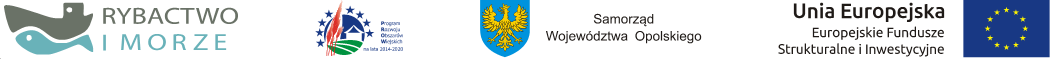 Instytucja Zarządzająca Programem Rozwoju Obszarów Wiejskich na lata 2014-2020 – Minister Rolnictwa i Rozwoju WsiInstytucja Zarządzająca Programem Operacyjnym „Rybactwo i Morze” – Minister Rolnictwa i Rozwoju WsiOpole, dnia 08.11.2022 r.Zamawiający:Województwo Opolskie z siedzibą: Urząd Marszałkowski Województwa Opolskiego
ul. Piastowska 14, 45 – 082 OpolePostępowanie nr DOA-ZP.272.37.2022Ogłoszenie nr 2022/BZP 00415662/01 z dnia 2022-10-28INFORMACJA Z OTWARCIA OFERT Dotyczy: postępowania o udzielenie zamówienia publicznego pn. „DOSTAWA ENERGII ELEKTRYCZNEJ”.Działając na podstawie art. 222 ust. 5 ustawy z 11 września 2019 r. – Prawo zamówień publicznych (t.j. Dz. U. z 2022 r. poz. 1710 ze zm.), zamawiający informuje, że 
w postępowaniu nie wpłynęły żadne oferty.Termin otwarcia ofert: 08.11.2022 r. o godz. 09:30.Kwota, jaką Zamawiający zamierza przeznaczyć na sfinansowanie zamówienia, została podana na miniPortalu w dniu 07.11.2022 r. tj.: 1 100 000,00 zł (brutto).Z upoważnienia Zarządu Województwa Opolskiego /podpis nieczytelny/Marcin PuszczDyrektor Departamentu Organizacyjno – Administracyjnego		 	………..…………………………………………………Kierownik Zamawiającego lub osoba upoważniona do podejmowania czynnościw jego imieniu